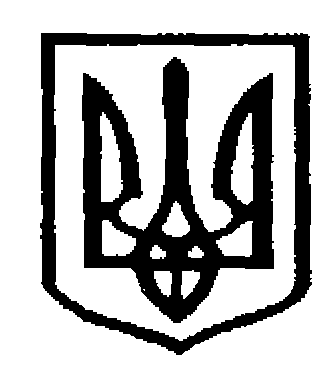 У К Р А Ї Н АЧернівецька міська радаУ П Р А В Л I Н Н Я   О С В I Т Ивул. Героїв Майдану, 176, м.Чернівці, 58029 тел./факс (0372) 53-30-87,  E-mail: osvitacv@gmail.com  Код ЄДРПОУ №02147345          Управління освіти Чернівецької міської ради інформує про проведення вебінару-семінару з автором підручника «Буквар», Марією Захарійчук, з проблеми «Реалізація дидактичних вимог до навчального забезпечення Нової української школи в навчально-методичному посібникові «Буквар» нового покоління»,  який відбудеться 15.05.2018 року на базі  Інституту післядипломної педагогічної освіти Чернівецької області.          Для участі у вебінарі запрошуємо вчителів майбутніх перших класів закладів загальної середньої освіти міста (по одному представникові від закладу).       Робоча студія для закладів загальної середньої освіти міста працюватиме на базі гімназії №3 (вул. Головна, 131), в приміщенні актової зали. Початок роботи 14.00.Початок  реєстрації 13.30.Начальник  управління освітиЧернівецької міської ради                                                              С.В.МартинюкКосован О.К., 53-41-5611.05.2018 р.  № 01-34/1039      Керівникам закладів загальної середньої освіти         Про проведення вебінару-семінару з Марією Захарійчук,  автором підручника для першого класу